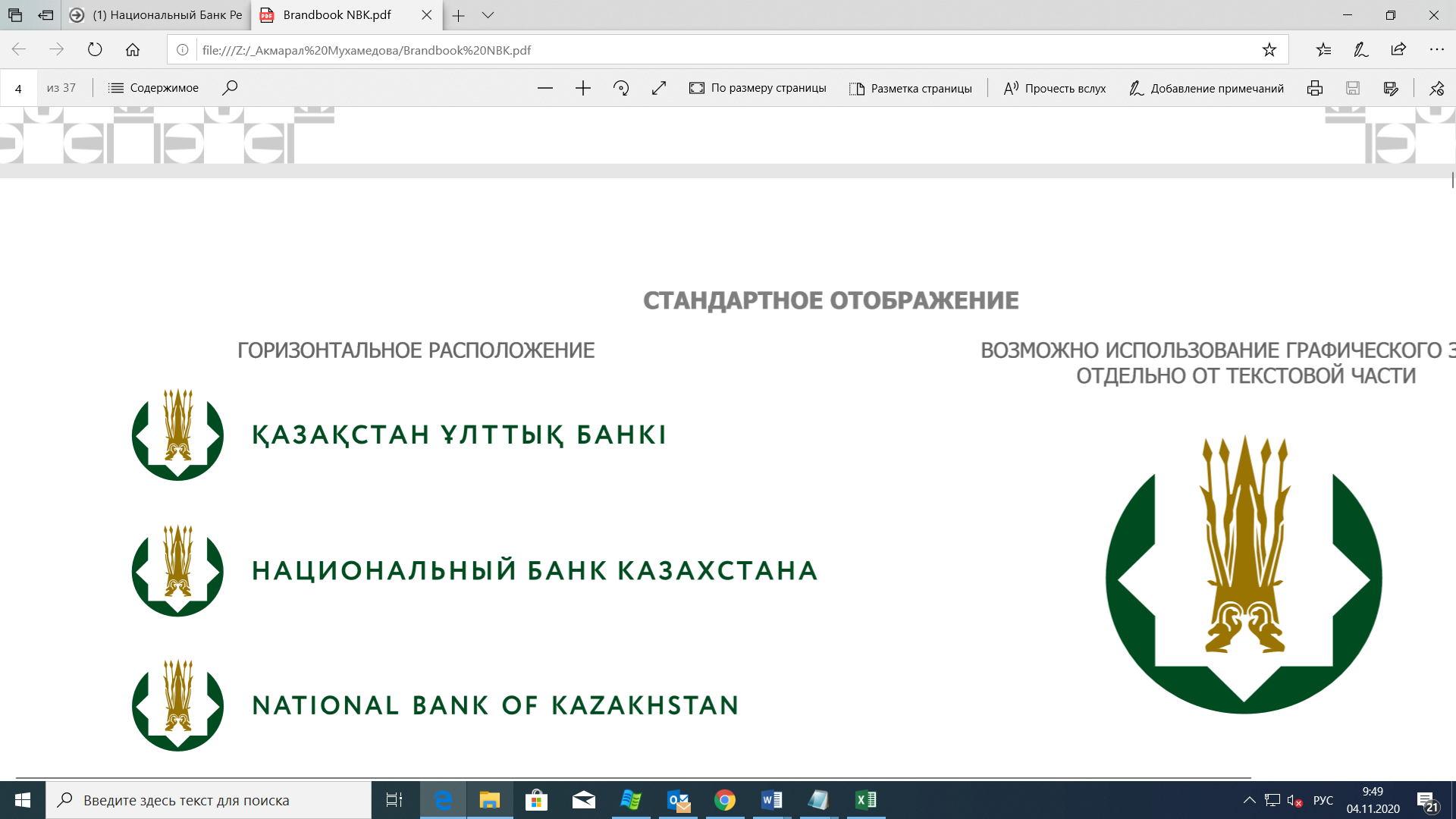 БАСПАСӨЗ РЕЛИЗІ«Қазақстан Республикасы Ұлттық Банкінің, оның ведомстволарының, оның құрылымына кіретін ұйымдардың және дауыс беретін акцияларының (жарғылық капиталға қатысу үлестерінің) елу және одан да көп пайызы Қазақстан Республикасының Ұлттық Банкіне тиесілі немесе оның сенімгерлік басқаруындағы заңды тұлғалардың және олармен үлестес заңды тұлғалардың тауарларды, жұмыстарды және көрсетілетін қызметтерді иеленуі қағидаларын бекіту туралы» Қазақстан Республикасы Ұлттық Банкі Басқармасының 2018 жылғы 27 тамыздағы № 192 қаулысына өзгерістер енгізу туралы» Қазақстан Республикасы Ұлттық Банкінің Басқармасы қаулысының жобасын әзірлеу жөнінде Қазақстан Республикасының Ұлттық Банкі «Қазақстан Республикасы Ұлттық Банкінің, оның ведомстволарының, оның құрылымына кіретін ұйымдардың және дауыс беретін акцияларының (жарғылық капиталға қатысу үлестерінің) елу және одан да көп пайызы Қазақстан Республикасының Ұлттық Банкіне тиесілі немесе оның сенімгерлік басқаруындағы заңды тұлғалардың және олармен үлестес заңды тұлғалардың тауарларды, жұмыстарды және көрсетілетін қызметтерді иеленуі қағидаларын бекіту туралы» Қазақстан Республикасы Ұлттық Банкі Басқармасының 2018 жылғы 27 тамыздағы № 192 қаулысына өзгерістер енгізу туралы» Қазақстан Республикасы Ұлттық Банкінің Басқармасы қаулысының жобасын (бұдан әрі – Қаулы жобасы) әзірледі.Жоба тауарларды, жұмыстар мен қызметтерді сатып алу рәсімдерін жетілдіру, сондай-ақ Сатып алу қағидаларының нормаларын Қазақстан Республикасының қолданыстағы заңнамасына сәйкес келтіру мақсатында әзірленді.Жоба мынадай өзгерістерді көздейді:1)	Қағидалар нормаларын қолданбай, Қазақстанның зейнетақы жүйесін жаһандық зейнетақы индексіне енгізу жөніндегі қызметтерді сатып алу:Қазақстанның зейнетақы жүйесін жетілдіруді көздейтін Қазақстан халқына жыл сайынғы Жолдаулар шеңберінде ҚР Президентінің тапсырмаларын;ҚР Президентінің 2014ж.06.18 № 841 Жарлығымен бекітілген ҚР зейнетақы жүйесін 2030 жылға дейін одан әрі жаңғырту тұжырымдамасын; ҚР Президентінің 2012ж.12.14 «Қазақстан – 2050» «Стратегиясы: қалыптасқан мемлекеттің жаңа саяси бағыты» атты Қазақстан халқына әлеуметтік саясаттың жаңа қағидатын – әлеуметтік және зейнетақымен қамсыздандыру жүйесін үнемі жетілдіруді ескеретін Жолдауын орындау мақсатында;2)	әлеуетті жеткізушілердің сатып алуға қатысу кезінде бағалы қағаздар нарығы туралы, кірістерді заңдастыруға (жылыстатуға) қарсы іс-қимыл туралы ҚР заңнамасының сақталуын қамтамасыз ету мақсатында ірі акционерлер бойынша ғана мәліметтерді ұсынуы, Қылмыстық жолмен алынған және терроризмді қаржыландыру;3)	Cатып алу жоспарында сатып алынатын тауарлардың, жұмыстар мен көрсетілетін қызметтердің сипаттамаларын оларды егжей-тегжейлі сипаттау мақсатында көрсету мүмкіндігі, бұл әлеуетті жеткізушілерге тапсырыс берушінің талаптарымен танысуға мүмкіндік береді.Қаулы жобасының толық мәтіні 2023 жылғы 17 қаңтарда ашық нормативтік құқықтық актілерінің интернет-порталында (https://legalacts.egov.kz/list?governmentId=726) және Қазақстан Республикасы Ұлттық Банктің ресми интернет-ресурсында «Нормативтік құқықтық база» бөлімінде (https://nationalbank.kz/kz/npa/zakupki-nbk/project) жарияланды.Толығырақ ақпаратты мына телефон бойынша алуға болады:+7 (7172) 775-105 (ішкі 5623)e-mail: press@nationalbank.kzwww.nationalbank.kz 2023 жылғы 17 қаңтарАстана қ.